OBJEDNÁVKA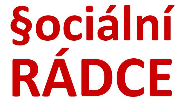 AKREDITOVANÉHO VZDĚLÁVÁNÍ ON-LINECena 1 790 Kč/osoba/jeden program. https://www.socialniradce.cz/akreditace/dluhy-osob-s-dusevnim-onemocnenim/dle zákona č. 312/2002 Sb., o úřednících územních samosprávných celků a změně některých, ve znění pozdějších předpisůVyplněnou objednávku zašlete elektronicky na e-mail: fakturace@socialniradce.cz (kvůli faktuře a osvědčení). Přednášky vede právnička zaměřující se na sociální a opatrovnická témata: Mgr. Radka Pešlová (více o ní: http://www.socialniradce.cz/praxe/)V rámci akreditovaného vzdělávacího programu se věnujeme především praktickým příkladům, dotazům z praxe, tématům, která jsou aktuální a tíží jednotlivé účastníky.Akreditované vzdělávací programy budou probíhat vždy od 9:00 do 15:00 hodin (6 vyučovacích hodin).Žádáme náhradní plnění (pro více info: zde):  ANO  NE (pozor, náhradní plnění lze uplatnit jen zadáním do systému náhradního plnění do 30 dnů od uhrazení)Hodící se ZAŠKRTNĚTE! 	Prosím, vezměte na vědomí, že přihláška je závazná a že pořadatel je oprávněn účtovat účastnický poplatek (vložné). Storno podmínky: u objednaného cyklu za zvýhodněnou cenu – bude vrácena celá zaplacená částka vložného: pokud bude storno přihlášky doručeno pořadateli nejpozději 10. kalendářní den před zahájením konání celého vzdělávacího cyklu. Bude-li předem avizována neúčast na jednotlivém programu, lze zaměnit posluchače, případně, pokud se přednáška koná opakovaně (v témže roce), či je konání téže přednášky plánováno v roce příštím, lze ji absolvovat v náhradním termínu (max. 2/5 přednášek z cyklu), pořadatel však za opakování neručí.  u objednaného konkrétního vzdělávacího programu – nebude vráceno vložné; nebo u cyklu bez zvýhodněné ceny – nebude vráceno poměrné vložné připadající na jeden program, příp. vznikne nárok pořadateli na zaplacení celé částky, pokud má být fakturováno po uskutečnění: pokud bude storno přihlášky doručeno pořadateli v kratší lhůtě než 15 kalendářních dnů před konáním, pokud již byly zaslány studijní materiály. u objednaného konkrétního vzdělávacího programu nebo cyklu bez zvýhodněné ceny – bude vráceno 90 % ceny vložného: pokud bude storno přihlášky doručeno pořadateli mezi 15. a 30. dnem před konáním akce, v kratší lhůtě než 15 kalendářních dnů před konáním, pokud ještě nebyly zaslány studijní materiály.Doručení storna je nutné provést na email: fakturace@socialniradce.cz. Storno podmínky jsou k nalezení také zde. 	Pořadatel přitom připouští možnost záměny v osobě přihlášeného účastníka (bez poplatku). 	   Účastník svou účastí potvrzuje, že výuka přímo souvisí s živností nebo povoláním a svou účastí na výuce získává nebo udržuje znalosti pro odborné účely. 	Účastník svou účastí potvrzuje, že je úředníkem, příp. vedoucím úředníkem, pokud je toto v objednávce uvedeno, a to pro účely vydání osvědčení MV ČR.  	Objednatel bere na vědomí, že poskytovatel nemůže zaručit, aby se nepřiřazovaly zprávy do spamového koše, a proto za případné nenastavení adres jako bezpečných a případnou ztrátu pozvánek, materiálů, faktur, osvědčení atd. nenese odpovědnost. Objednatel se zavazuje si toto interně ošetřit, aby se ke zprávám dostal.  Prohlášení o ochraně osobních údajů (dále jen „OÚ“): Správcem údajů se stává společnost Kalis, s.r.o. v souladu s příslušnými ustanoveními zákona č. 110/2019 Sb., ve znění pozdějších předpisů a v souladu s nařízením Evropského parlamentu a Rady EU 2016/679, bude po dobu nezbytně nutnou shromažďovat, zpracovávat a uchovávat uvedené OÚ, nejdéle však po dobu uvedenou na http://www.socialniradce.cz/ochrana-osobnich-udaju/ v sekci Archivace a osvědčení po dobu 10 let (dle pokynů MPSV ČR). OÚ budou zpracovávány společností Kalis, s.r.o. v rozsahu nutném pro účely zajištění výuky, pro potřeby evidence vzdělávacích akcí a účasti na nich. Účastník vzdělávání je oprávněn kdykoli písemně žádat, jaké údaje jsou o něm zpracovávány, a to doručením do sídla společnosti Kalis, s.r.o., U pošty 273/9, 625 00  BRNO.! POZOR!E-maily fakturace@socialniradce.cz a radka.peslova@socialniradce.cz zařaďte, prosím, mezi bezpečné odesílatele, aby podklady, faktury a komunikace nekončily ve spamovém koši bez přečtení.ODESLÁNÍM OBJEDNÁVKY SE ZAVAZUJETE UHRADIT FAKTURU NA VIDĚNOUProblematika smluv o poskytování sociální služby uzavíraných s opatrovníky na dobu určitou, příp. na období delší než 3 roky – webinářANOTACE:Smlouvy o poskytování sociální služby představují dohodu mezi poskytovatelem sociální služby na straně jedné a jejím uživatelem na straně druhé. Pokud je uživatel zastoupen opatrovníkem, pak se na smluvní právo musíme koukat také z pohledu povinností opatrovníka vůči opatrovanci, opatrovnické radě a soudu. Některé služby, a i někteří opatrovníci dlouhodobě u služeb poskytovaných do budoucna na neurčitou dobu formálně požadují a uzavírají smlouvy pouze na tři roky s odůvodněním, aby to opatrovník nemusel řešit u soudu. Tento postup s sebou nese zásadní rizika spojené s potenciální neplatností takovýchto smluv, a to pro všechny zúčastněné strany. K pochopení tohoto rizikového postupu je však nezbytné, aby poskytovatel disponoval základními právními znalostmi, aby byl seznámen s pravidly pro uzavírání smlouvy a s jejími základními náležitostmi a také formou, kdy je jaké jednání platné, a kdy neplatné a jaké plynou důsledky z případné neplatnosti.CÍL AKREDITOVANÉHO VZDĚLÁVACÍHO PROGRAMU:Cílem je, aby účastník získal: orientaci, co je platné a neplatné právní jednání; informace o povinnostech opatrovníka a právech opatrovaného; schopnost v rámci smlouvy aktivně navrhovat znění smlouvy tak, aby nepoškozovalo žádnou ze zúčastněných stran; argumenty proč návrh vypadá, jak vypadá. Cílem je, aby se účastník naučil: rozlišit mezi dobou určitou a neurčitou a důsledky takového sjednání do praxe; co je to zjevné zneužití práva a proč a čím se toho může dopouštět, aby se s těmito informacemi takového postupu vyvaroval.NÁPLŇ:FAKTURAČNÍ ADRESA:DODAVATEL:Kalis, s. r. o.U Pošty 273/9625 00   BRNOIČO: IČO: 29306841DIČ: DIČ: neplátce DPHBankovní spojení: Bankovní spojení: 2400233523/2010ČÍSLO OBJEDNÁVKY:  VYŘIZUJE: Ing. Zbyněk KalousekMÍSTO, DATUM:E-MAIL: fakturace@socialniradce.cz VYŘIZUJE:MOBIL (neslouží pro právní poradenství): + 420 724 279 637E-MAIL PRO FAKTURACI:akreditaceNÁZEVna výběr DATUMCENA bez DPH(nejsme plátci)ZÁVAZNĚ OBJEDNÁVÁMEpro × osobZÁVAZNĚ OBJEDNÁVÁMEpro × osobZÁVAZNĚ OBJEDNÁVÁMEpro × osobPRO OSOBYMV: AK/PV-316/2022, AK/VE-156/2022MPSV: A2022/1060-SP/VPProblematika smluv na dobu delší než 3 roky uzavíraných s opatrovníky – webinář 20.06.20241 790 Kčobjednáváme×DOPLNĚNÍ PRO POTŘEBY VYSTAVENÍ OSVĚDČENÍ A ZASÍLÁNÍ MATERIÁLŮDOPLNĚNÍ PRO POTŘEBY VYSTAVENÍ OSVĚDČENÍ A ZASÍLÁNÍ MATERIÁLŮDOPLNĚNÍ PRO POTŘEBY VYSTAVENÍ OSVĚDČENÍ A ZASÍLÁNÍ MATERIÁLŮDOPLNĚNÍ PRO POTŘEBY VYSTAVENÍ OSVĚDČENÍ A ZASÍLÁNÍ MATERIÁLŮDOPLNĚNÍ PRO POTŘEBY VYSTAVENÍ OSVĚDČENÍ A ZASÍLÁNÍ MATERIÁLŮDOPLNĚNÍ PRO POTŘEBY VYSTAVENÍ OSVĚDČENÍ A ZASÍLÁNÍ MATERIÁLŮpříjmení, jméno, tituldatumnarozenímísto narozeníúředník / vedoucí úředník 
(pro č. akreditace MV ČR) *kontakt na pracovníka pro doslání materiálů kontakt na pracovníka pro doslání materiálů příjmení, jméno, tituldatumnarozenímísto narozeníúředník / vedoucí úředník 
(pro č. akreditace MV ČR) *e-mail(s větší kapacitou pro zaslání materiálů a s možností kontrolovat SPAM koš)telefon(nejlépe mobilní pro komunikaci problémů s připojením, termínů atd. – nebude dále využíván) úředník       vedoucí úředník sociální pracovník (není úředník) vedoucí (není úředník) úředník       vedoucí úředník sociální pracovník (není úředník) vedoucí (není úředník) úředník       vedoucí úředník sociální pracovník (není úředník) vedoucí (není úředník) úředník            vedoucí úředník sociální pracovník (není úředník) vedoucí (není úředník)Požadujeme fakturu předemDostačuje nám faktura po uskutečnění vzděláváníSmlouva o poskytování sociální službyRozdíl mezi dobou určitou, neurčitou. Jak je upravena tato oblast v zákoně. Spravedlivé očekávání. Obcházení/zneužití zákona.Role služby při sjednávání smlouvySlužba zpravidla předkládá "vzor" smlouvy k podpisu. Jaký by měl být?Má opatrovník právo požadovat dobu určitou/neurčitou? Jaké jsou rozdíly podle jednotlivých služeb?OpatrovníkJak a čím jsou dané povinnosti opatrovníka. Co musí a nemusí projednat s opatrovnickou radou a co se soudem.Platnost/neplatnost jednáníVady v jednání, dopady vadného jednání, jaké jsou výjimky?Schvalování soudemSchvaluje se před/po? Jaké jsou podmínky? Jak má vypadat návrhy?Jaký je přístup soudu? Jak může soud rozhodnout? A co s rozhodnutím, které nám nevyhovuje? Jakou pomoc může/musí služba poskytnout opatrovníkovi? Má služba právo po opatrovníkovi požadovat informace, jak soud probíhá a jak dopadl? Může návrh na soud podat sama sociální služba?Opakované prodlužováníJe to řešení? Ukončování, nové smlouvy, dodatky; povinnosti služby před uplynutím doby určité.Rizika a odpovědnost spojená s vadným uzavřením smlouvy• Z pozice služby, z pozice opatrovníka, z pozice opatrovaného.